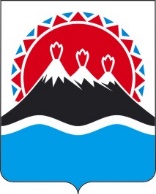 РЕГИОНАЛЬНАЯ СЛУЖБАПО ТАРИФАМ И ЦЕНАМ КАМЧАТСКОГО КРАЯПОСТАНОВЛЕНИЕВ соответствии с Федеральным законом от 07.12.2011 № 416-ФЗ 
«О водоснабжении и водоотведении», постановлением Правительства Российской Федерации от 13.05.2013 № 406 «О государственном регулировании тарифов в сфере водоснабжения и водоотведения», приказом ФСТ России от 27.12.2013 № 1746-э «Об утверждении Методических указаний по расчету регулируемых тарифов в сфере водоснабжения и водоотведения», Законом Камчатского края от 22.11.2022 № 155 «О краевом бюджете на 2023 год и на плановый период 2024 и 2025 годов», постановлением Правительства Камчатского края от 07.04.2023 № 204-П «Об утверждении Положения о Региональной службе по тарифам и ценам Камчатского края», протоколом Правления Региональной службы по тарифам и ценам Камчатского края от ХХ.11.2023 № ХХХ.ПОСТАНОВЛЯЮ:Внести в приложения 5, 6 к постановлению Региональной службы по тарифам и ценам Камчатского края от 08.12.2023 № ХХХ «Об утверждении тарифов на питьевую воду (питьевое водоснабжение) и водоотведение МУП «Горсети» потребителям городского округа «посёлок Палана» на 2024-2028 годы» изменения, изложив их в редакции согласно приложениям 1, 2 к настоящему постановлению.Настоящее постановление вступает в силу с 1 января 2024 года.Приложение 1 к постановлению Региональной службы по тарифам и ценам Камчатского краяот хх.11.2023 № хх«Приложение 5 к постановлению Региональной службы по тарифам и ценам Камчатского краяот хх.11.2023 № ххТарифы на питьевую воду (питьевое водоснабжение) МУП «Горсети» потребителям городского округа «посёлок Палана»Экономически обоснованные тарифы для потребителей 2. Льготные тарифы для населения и исполнителей коммунальных услуг для населения (с НДС)».Приложение 2 к постановлению Региональной службы по тарифам и ценам Камчатского краяот хх.11.2023 № хх«Приложение 6 к постановлению Региональной службы по тарифам и ценам Камчатского краяот хх.11.2023 № ххТарифы на водоотведение МУП «Горсети» потребителям городского округа «посёлок Палана»Экономически обоснованные тарифы для потребителей 2. Льготные тарифы для населения и исполнителей коммунальных услуг для населения (с НДС)».[Дата регистрации] № [Номер документа]г. Петропавловск-КамчатскийО внесении изменений в постановлению Региональной службы по тарифам и ценам Камчатского края от 08.12.2023 № ХХХ «Об утверждении тарифов на питьевую воду (питьевое водоснабжение) и водоотведение МУП «Горсети» потребителям городского округа «посёлок Палана» на 2024-2028 годы»Руководитель[горизонтальный штамп подписи 1]М.В. Лопатникова№ п/пГод (период) Тариф на питьевую воду (питьевое водоснабжение), руб./куб.мТариф на питьевую воду (питьевое водоснабжение), руб./куб.м№ п/пГод (период) без НДСс НДС1.01.01.2024-30.06.2024118,84142,611.01.07.2024-31.12.2024187,17224,612.01.01.2025-30.06.2025158,77190,532.01.07.2025-31.12.2025160,80192,973.01.01.2026-30.06.2026160,80192,973.01.07.2026-31.12.2026169,31203,184.01.01.2027-30.06.2027169,31203,184.01.07.2027-31.12.2027171,60205,925.01.01.2028-30.06.2028171,60205,925.01.07.2028-31.12.2028180,47216,56№ п/пГод (период) Тариф на питьевую воду (питьевое водоснабжение), руб./куб.м1.01.01.2024-30.06.202490,001.01.07.2024-31.12.202490,00№ п/пГод (период) Тариф на водоотведение, руб./куб.мТариф на водоотведение, руб./куб.м№ п/пГод (период) без НДСс НДС1.01.01.2024-30.06.2024164,12196,951.01.07.2024-31.12.2024186,94224,332.01.01.2025-30.06.2025172,08206,492.01.07.2025-31.12.2025173,11207,743.01.01.2026-30.06.2026173,11207,743.01.07.2026-31.12.2026182,76219,314.01.01.2027-30.06.2027182,76219,314.01.07.2027-31.12.2027184,09220,905.01.01.2028-30.06.2028184,09220,905.01.07.2028-31.12.2028194,08232,89№ п/пГод (период) Тарифы на водоотведение, руб./куб.м1.01.01.2024-30.06.2024100,001.01.07.2024-31.12.2024100,00